Besitzerwechsel von Flugtauben 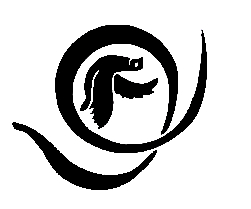 Verkäufer/Züchter: 							Hiermit erklärt sich der Unterzeichnende, kurz neue Besitzer, verantwortlich für die mit Ringnummer angegebene Taube.Der neue Besitzer ist nunmehr für etwaige Rückführungen durch Verfliegen und bei deren Meldung vollumfänglich verantwortlich.  Neuer BesitzerAdresseTelefonRasseRingnummerDatumUnterschrift DFC                        / DFC                        / DFC                        / DFC                        / DFC                        / DFC                        / DFC                        / DFC                        / DFC                        / DFC                        / DFC                        / DFC                        / DFC                        / DFC                        / DFC                        / DFC                        /